MemoDate:	December 13, 2023To:	Pastors, Parish Administrators, Parish Secretaries, and Bulletin EditorsFrom:		Francesca Lupinetti, Programs & Support Services Marketing Specialist Re:		Second Collection, Hispanic Ministries – January 13-14, 2024	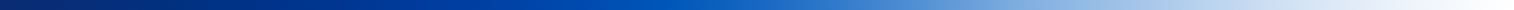 The following are pulpit/bulletin announcements for January 13-14, 2024 Second Collection for the Archdiocesan Hispanic Ministries. Please encourage your parishioners to be generous!Second Collection for Hispanic MinistriesIn the Archdiocese of AtlantaJanuary 13-14, 2024The Catholic Church in the Archdiocese of Atlanta has served the Hispanic population for over forty years. Today it continues to offer pastoral, social, and legal assistance to a Hispanic population estimated at over 500,000 residents. The archdiocese, recognizing the Hispanic presence, tries to respond to the needs of the Hispanics in their language and cultural context. It is important to note that all contributions will benefit Hispanic ministries within our archdiocese.   Following are bulletin and pulpit announcements, should you wish to use them.Pulpit Announcement for January 13-14:  Today, the second collection is for all the Hispanic Ministries of the Archdiocese of Atlanta. The help we provide to our Hispanic brothers and sisters is accompanied by pastoral services such as religious education, evangelization programs, the Sacraments, and the Eucharist in their language and culture for their spiritual support and integration into parish life. All contributions go directly to serve the Hispanic community of the archdiocese. Please be generous; the needs are significant.     Segunda Colecta para los Ministerios Hispanos13 - 14 de enero de 2024
La Iglesia Católica en la Arquidiócesis de Atlanta ha servido a la población hispana por más de cuarenta años. Hoy continúa ofreciendo asistencia pastoral, social y legal a una población hispana estimada en más de 500,000 residentes. La arquidiócesis, reconociendo la presencia hispana, trata de responder a las necesidades de los hispanos en su idioma y cultural. Es importante tener en cuenta que todas las contribuciones beneficiarán a los ministerios hispanos dentro de nuestra arquidiócesis.   Lo siguiente son anuncios de boletines y púlpito, si desea usarlos.Anuncio del púlpito del 13 al 14 de enero: Hoy, la segunda colecta es para todos los Ministerios Hispanos de la Arquidiócesis de Atlanta. La ayuda que brindamos a nuestros hermanos y hermanas hispanos está acompañada por servicios pastorales como educación religiosa, programas de evangelización, los sacramentos y la Eucaristía en su idioma y cultura para su apoyo espiritual e integración en la vida parroquial. Todas las contribuciones van directamente a servir a la comunidad hispana de la arquidiócesis. Por favor, sean generosos; las necesidades son significativas.     If you would like to donate, please go to: https://donate.archatl.com/ If you have any questions, please do not hesitate to contact me at either 404-920-7680 or flupinetti@archatl.com.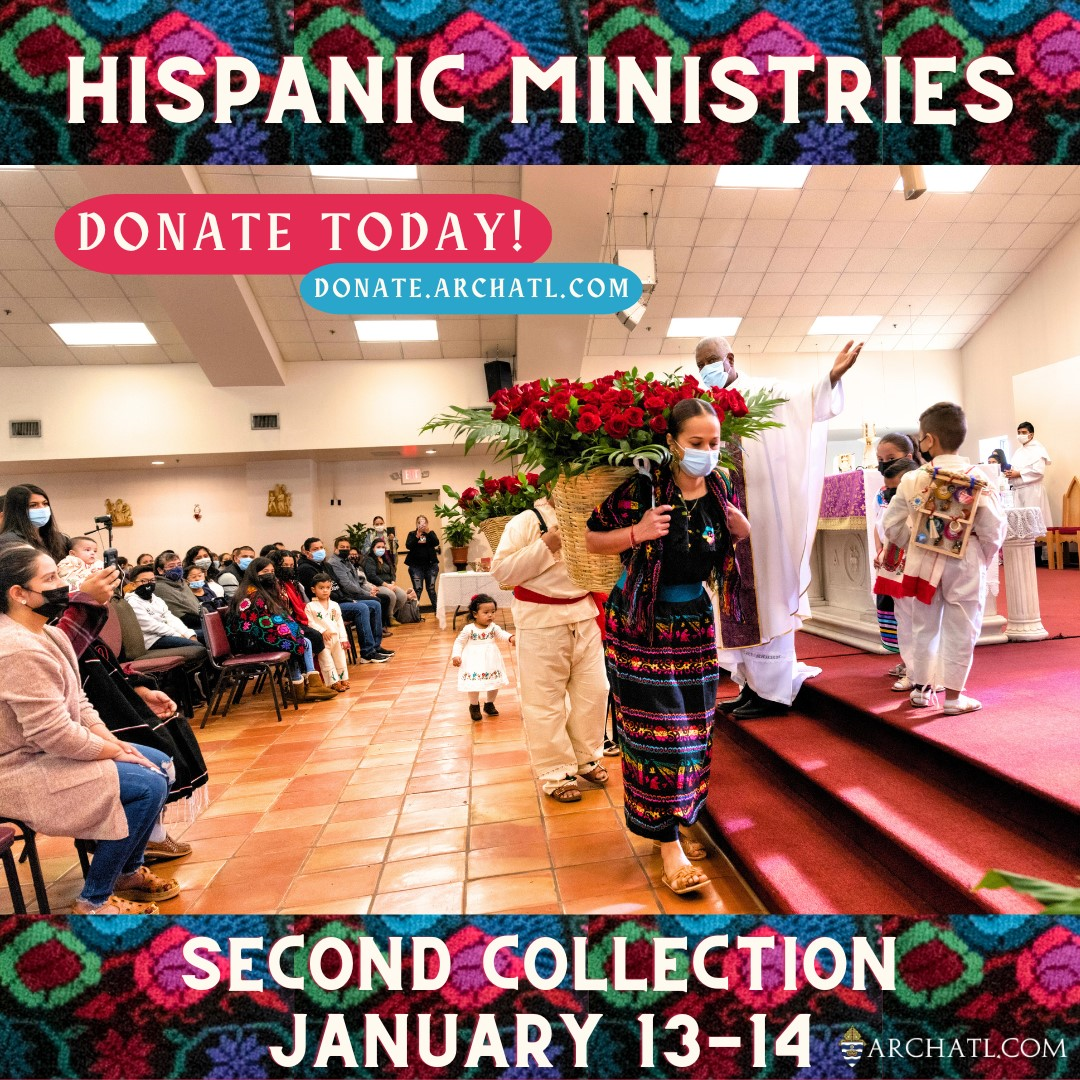 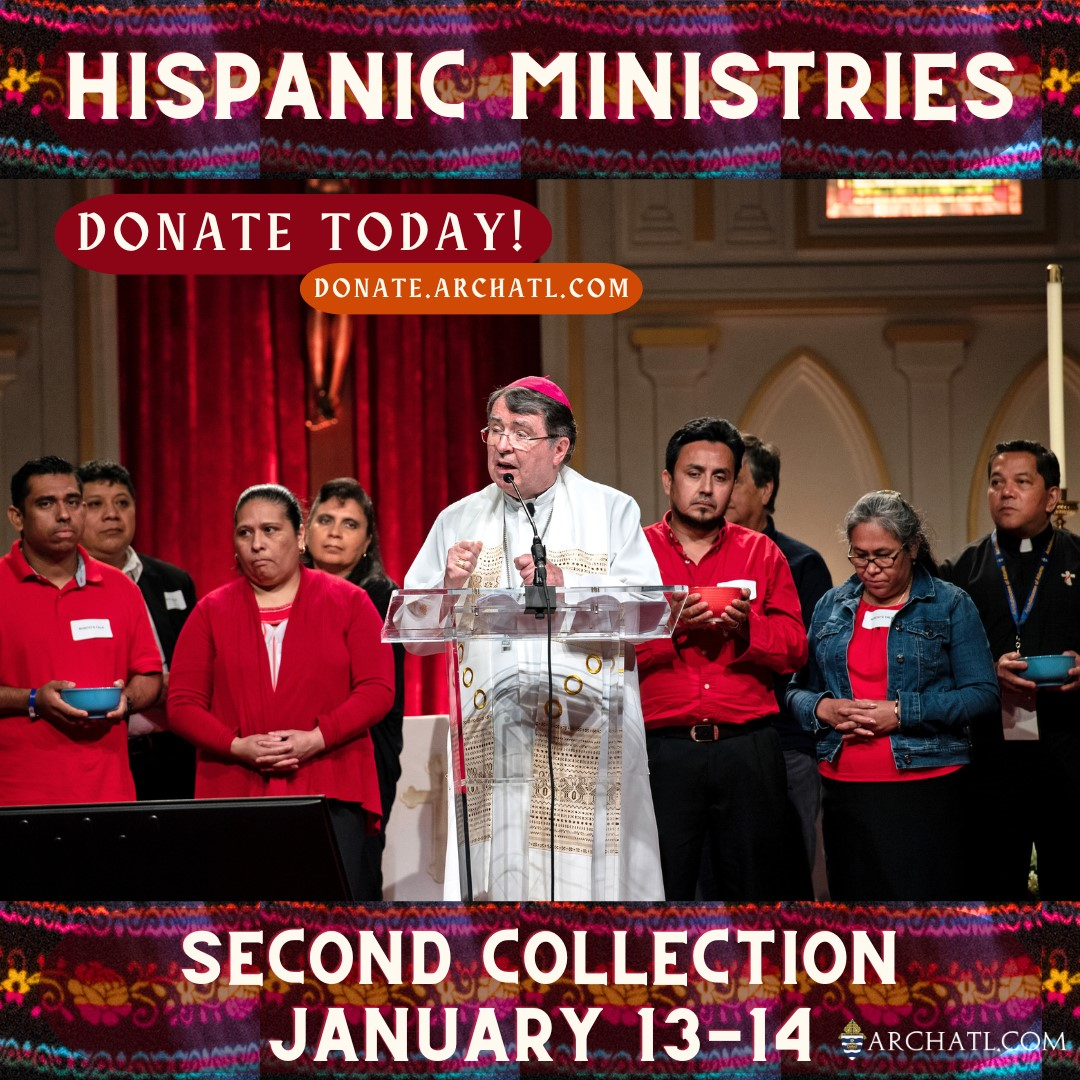 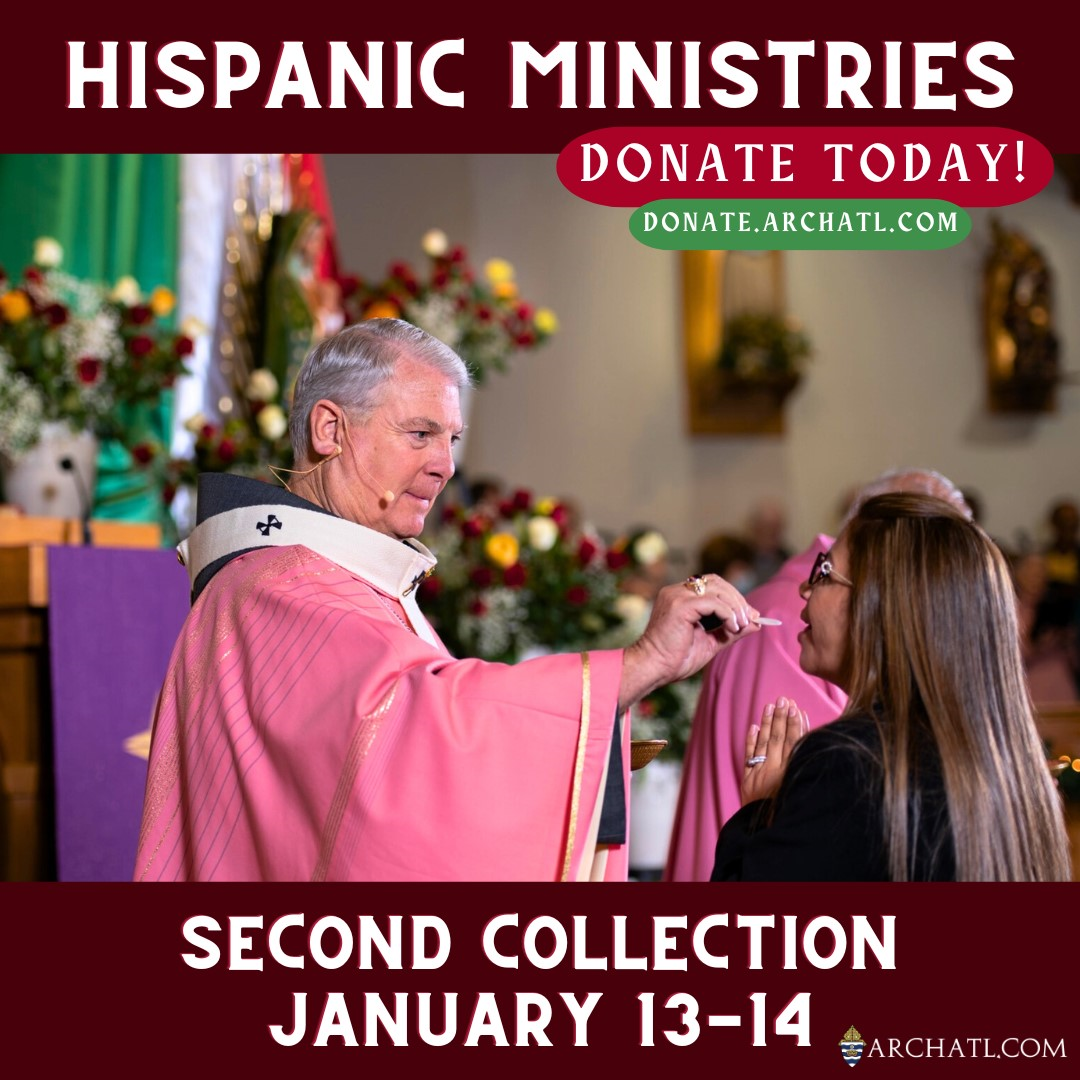 